You are invited to discover what TE Connectivity and DISTRIBUTOR NAME has to offer for your next product development efforts.EVENT NAMEFEATURED PRODUCT SOLUTIONSEvent Date:Event Time:Event Location:Short Event Summary: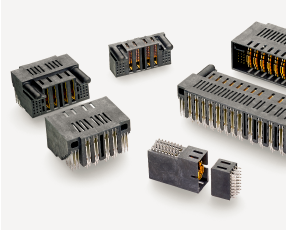 MULTI-BEAM High Density ConnectorsSample text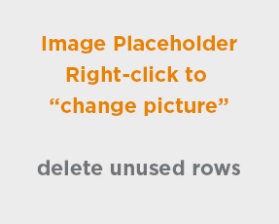 Product titleProduct descriptionProduct titleProduct descriptionProduct titleProduct description